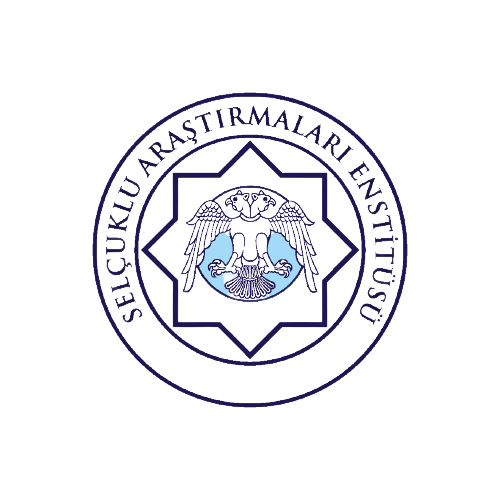 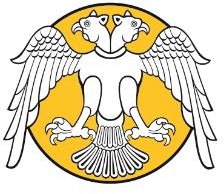 Bilgi Notu: 20 Nisan 2016 tarih ve 29690 sayılı resmi gazetede yayınlanan lisansüstü eğitim ve öğretim yönetmeliği 35/6 maddesinde belirtilen aynı anda birden fazla lisansüstü programa (tezsiz yüksek lisans programları hariç) kayıt yaptırılamaz ve devam edilemez hükmü gereğince Enstitümüz lisansüstü programlarına kesin kayıt hakkı kazanmanız halinde; Enstitümüze kayıt yaptırabilmeniz için diğer lisansüstü programdaki kaydınızı sildirmeniz gerekmektedir.Aday BilgileriAdayın Mezun OlduğuAdayın BaşvurduğuAdı SoyadıAnne Adı / Baba Adı/Doğum Yeri / Tarihi/Uyruğu (Ülkesi)Vatandaşlık NumarasıAdresi(Türkiye) (varsa)Cep Telefonu/ E-Mail:Lisans BilgileriLisans BilgileriYüksek Lisans BilgileriYüksek Lisans BilgileriÜniversiteÜniversiteBölümABD/Bilim DalıNot OrtalamasıNot OrtalamasıTürkçe Dil Belgesi (C1- TÖMER)VarDerecesi:(….)	YokTürkçe Dil Belgesi (C1- TÖMER)ProgramıYüksek LisansYüksek LisansDoktora(Tezli İkinci Öğretim) Yüksek LisansProgramıAnabilim DalıBilim DalıBaşvuru YılıBaşvuru DönemiBaşvuru DönemiBaşvuru DönemiBaşvuru DönemiGüz	BaharBaşvuru Tarihi